Publicado en Madrid el 16/10/2023 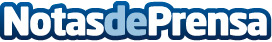 Ambiseint desvela las tendencias aromáticas para el otoño/inviernoA punto de cumplir 20 años en el mercado, Ambiseint se ha convertido en la empresa referente en Marketing Olfativo de nuestro paísDatos de contacto:Sara RodríguezAllegra Comunicación910 222 678Nota de prensa publicada en: https://www.notasdeprensa.es/ambiseint-desvela-las-tendencias-aromaticas Categorias: Franquicias Marketing Emprendedores http://www.notasdeprensa.es